Svođenje sustava na standardni oblik_razlomciPogledaj YouTube video da shvatiš što znači svesti sustav na standardni oblik kad imamo jednadžbe s razlomcima – nepoznanice moraju biti na lijevoj strani, a poznanice na desnoj strani jednadžbe: (pogledaj od 5.00 min do 11.00 min): drži ctrl na tipkovnici i klikni ovdje!Pogledaj 2 YouTube videa i prepiši 2 zadatka:(pogledaj od 5.00 min do 8.15 min): drži ctrl na tipkovnici i klikni ovdje!(pogledaj od 22.15 do 30.10 min): drži ctrl na tipkovnici i klikni ovdje!VAŽNO! Domaća zadaća:Iz knjige, sa 98. i 99. stranice, riješi zadatke 42.)ab i 45.)a.Primjer 3.Rješenje sustava je (12,15).Primjer 4.Rješenje sustava je (2,1).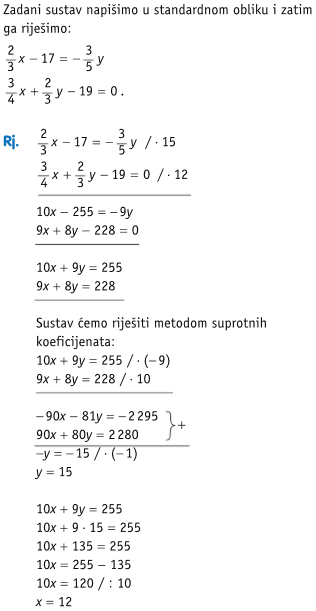 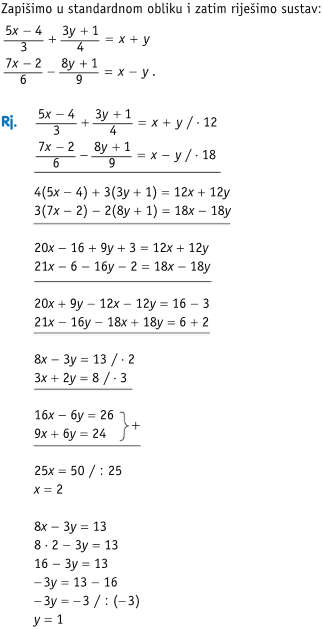 